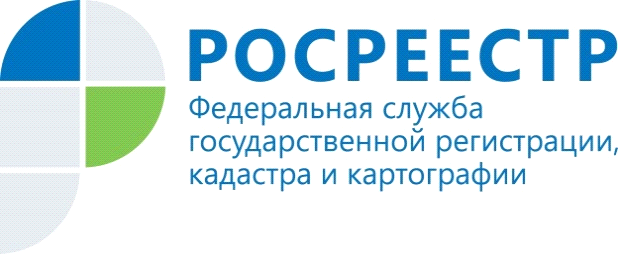 Меняются требования к подготовке технического паспортаУправление Росреестра по Республике Алтай обращает внимание, что на  официальном интернет-портале правовой информации http://pravo.gov.ru 04.04.2022 размещен приказ Росреестра от 15.03.2022 № П/0082 «Об установлении формы технического плана, требований к его подготовке и состава содержащихся в нем сведений».В соответствии с пунктом 3 данный документ вступает в силу с даты признания утратившим силу Приказа Минэкономразвития России от 18.12.2015 № 953 «Об утверждении формы технического плана и требований к его подготовке, состава содержащихся в нем сведений, а также формы декларации об объекте недвижимости, требований к ее подготовке, состава содержащихся в ней сведений», за исключением пункта 21.14 Приложения 2, вступающего в силу с 1 сентября 2022 года.«В течение 9 месяцев с даты вступления в силу нового Приказа для осуществления государственного кадастрового учета недвижимого имущества и (или) регистрации прав могут быть представлены технические планы, подготовленные и подписанные УКЭП кадастрового инженера в соответствии с формой и требованиями к подготовке технического плана, действовавшими до дня вступления в силу Приказа», - обращает внимание заместитель руководителя Управления Росреестра по Республике Алтай Ольга Семашко.Материал подготовлен Управлением Росреестра по Республике Алтай